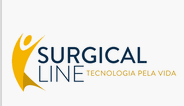 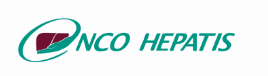 CENTRO DE ESTUDOS E PESQUISAS ALÍPIO CORRÊA NETTO "CEPACN"Departamento de Cirurgia da Santa Casa de São PauloCENTRO DE ESTUDOS E PESQUISAS ALÍPIO CORRÊA NETTO "CEPACN"Departamento de Cirurgia da Santa Casa de São PauloCENTRO DE ESTUDOS E PESQUISAS ALÍPIO CORRÊA NETTO "CEPACN"Departamento de Cirurgia da Santa Casa de São PauloCENTRO DE ESTUDOS E PESQUISAS ALÍPIO CORRÊA NETTO "CEPACN"Departamento de Cirurgia da Santa Casa de São PauloCENTRO DE ESTUDOS E PESQUISAS ALÍPIO CORRÊA NETTO "CEPACN"Departamento de Cirurgia da Santa Casa de São PauloCENTRO DE ESTUDOS E PESQUISAS ALÍPIO CORRÊA NETTO "CEPACN"Departamento de Cirurgia da Santa Casa de São PauloCENTRO DE ESTUDOS E PESQUISAS ALÍPIO CORRÊA NETTO "CEPACN"Departamento de Cirurgia da Santa Casa de São PauloCENTRO DE ESTUDOS E PESQUISAS ALÍPIO CORRÊA NETTO "CEPACN"Departamento de Cirurgia da Santa Casa de São PauloCENTRO DE ESTUDOS E PESQUISAS ALÍPIO CORRÊA NETTO "CEPACN"Departamento de Cirurgia da Santa Casa de São PauloFICHA DE INSCRIÇÃOOnco Hepatis – HEPATOCARCINOMA TERAPÊUTICA ATUAL  - 29.06.2019FICHA DE INSCRIÇÃOOnco Hepatis – HEPATOCARCINOMA TERAPÊUTICA ATUAL  - 29.06.2019FICHA DE INSCRIÇÃOOnco Hepatis – HEPATOCARCINOMA TERAPÊUTICA ATUAL  - 29.06.2019FICHA DE INSCRIÇÃOOnco Hepatis – HEPATOCARCINOMA TERAPÊUTICA ATUAL  - 29.06.2019FICHA DE INSCRIÇÃOOnco Hepatis – HEPATOCARCINOMA TERAPÊUTICA ATUAL  - 29.06.2019FICHA DE INSCRIÇÃOOnco Hepatis – HEPATOCARCINOMA TERAPÊUTICA ATUAL  - 29.06.2019FICHA DE INSCRIÇÃOOnco Hepatis – HEPATOCARCINOMA TERAPÊUTICA ATUAL  - 29.06.2019FICHA DE INSCRIÇÃOOnco Hepatis – HEPATOCARCINOMA TERAPÊUTICA ATUAL  - 29.06.2019FICHA DE INSCRIÇÃOOnco Hepatis – HEPATOCARCINOMA TERAPÊUTICA ATUAL  - 29.06.2019NOME COMPLETOEMAILCRM/UFESPECIALIDADECPFSEXO: F(  )  M(  )  SEXO: F(  )  M(  )  RGÓRGÃO EMISSORÓRGÃO EMISSORENDEREÇOBAIRROCEPCIDADEESTADOUFFACEBOOKTELEFONESTELEFONESTELEFONESTELEFONESTELEFONESTELEFONESTELEFONESTELEFONESTELEFONESCELULAR/DDDCOMERCIAL/DDDRESIDÊNCIA/DDD.FAX/DDDInscrições Gratuitas Inscrições Gratuitas Inscrições Gratuitas Inscrições Gratuitas Inscrições Gratuitas Inscrições Gratuitas Inscrições Gratuitas Inscrições Gratuitas Inscrições Gratuitas Tel.: (55- 11)2176-7266  ( e-mail: silvia.martins@santacasasp.org.br)Tel.: (55- 11)2176-7266  ( e-mail: silvia.martins@santacasasp.org.br)Tel.: (55- 11)2176-7266  ( e-mail: silvia.martins@santacasasp.org.br)Tel.: (55- 11)2176-7266  ( e-mail: silvia.martins@santacasasp.org.br)Tel.: (55- 11)2176-7266  ( e-mail: silvia.martins@santacasasp.org.br)Tel.: (55- 11)2176-7266  ( e-mail: silvia.martins@santacasasp.org.br)Tel.: (55- 11)2176-7266  ( e-mail: silvia.martins@santacasasp.org.br)Tel.: (55- 11)2176-7266  ( e-mail: silvia.martins@santacasasp.org.br)Tel.: (55- 11)2176-7266  ( e-mail: silvia.martins@santacasasp.org.br)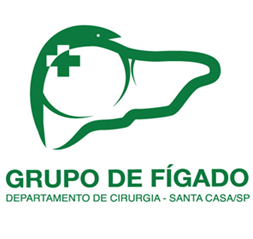 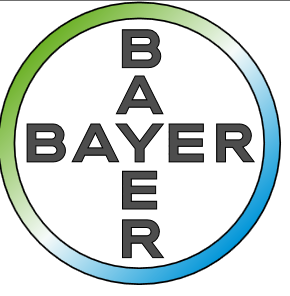 